  Spelling ContractWeek 13Week of January 3rd – 9th     Assignments must be complete and neat in order to receive credit. All assignments are due on Wednesday morning by 8:15 a.m. 4 Completed Assignments + word sort	A		3 Completed Assignments + word sort	B	2 Completed Assignments + word sort	C		1 Completed Assignments + word sort           D0 Completed Assignments + word sort	F           Choose from these assignments: You must write out your word sorts on the back of this page! **Required**Make a word search with your words at puzzlemaker.com.  Be sure to print your puzzle and work it for full credit.Go to spellingcity.com, print a printable game and complete it. Complete a “1-800 Spelling” worksheet.Complete a “Crack the Code” worksheet.Complete a “Rainbow Spelling” worksheet.Complete a “Fraction Words” worksheet.Complete a “Coordinate Spelling” worksheet. Complete a “Cool Comic” worksheet.Find words or parts of words in newspapers and magazines and put them together “ransom-note style”.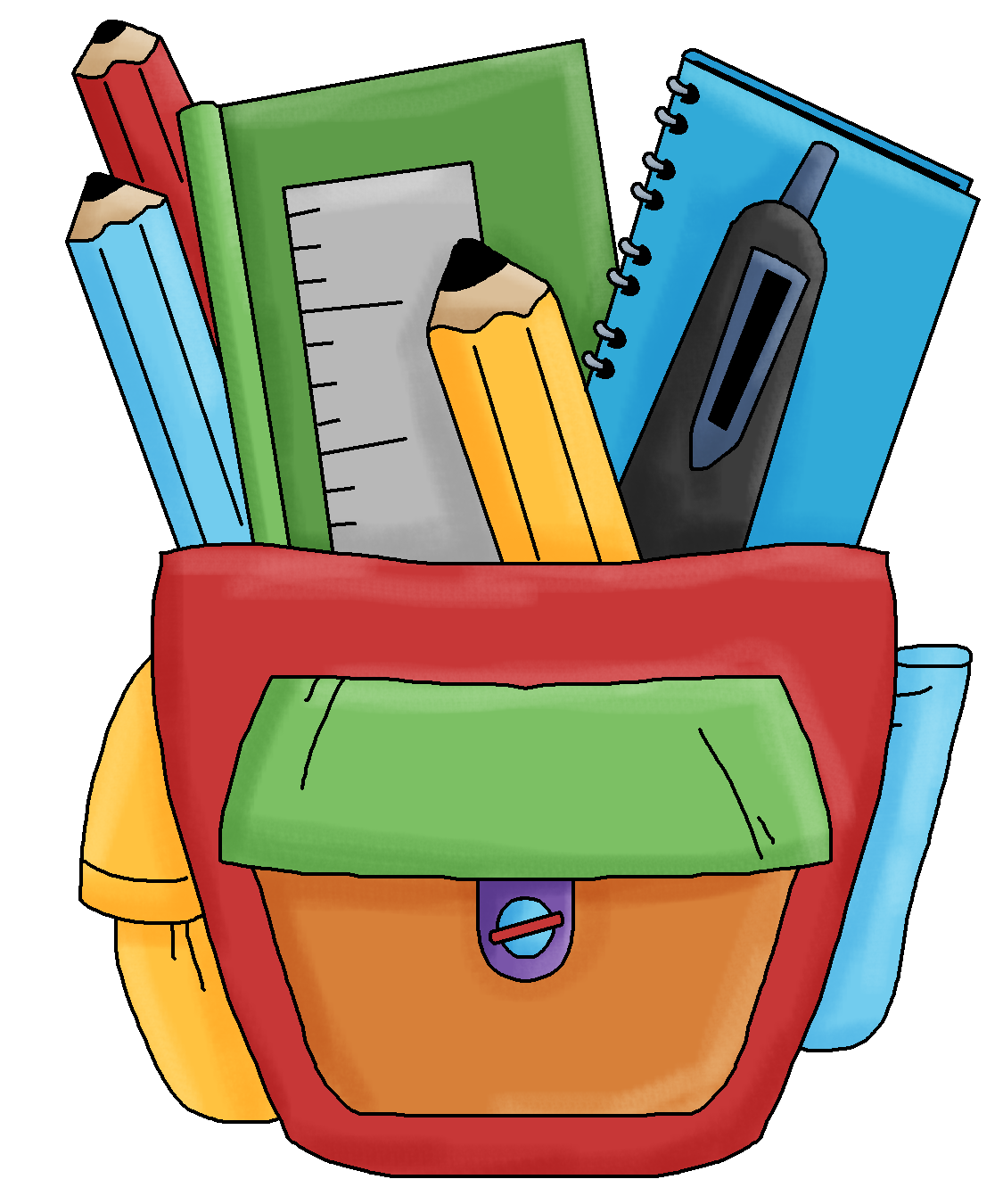 I, ____________________________, agree to complete _________ assignments for a grade of ______.Student signature: ___________________________________________________________